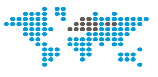 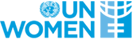 UN Women Strategic Note 2022-2025UN WOMEN Honduras COUNTRY OFFICESN REPORT 2022The report includes:Development results framework (DRF)










Report Date: 2/10/2022Impact1
Governance & Participation in Public LifeImpact1
Governance & Participation in Public LifeRelated UN-Women SP Impact Area: 
Related UNDAF/ CCPD priority: Outcome 1.2: Civil society, especially groups in situations of exclusion, participate and influence actively on the exercise of their rights, leaving no one behind. 
Related national development priorities:Related UN-Women SP Impact Area: 
Related UNDAF/ CCPD priority: Outcome 1.2: Civil society, especially groups in situations of exclusion, participate and influence actively on the exercise of their rights, leaving no one behind. 
Related national development priorities:Related UN-Women SP Impact Area: 
Related UNDAF/ CCPD priority: Outcome 1.2: Civil society, especially groups in situations of exclusion, participate and influence actively on the exercise of their rights, leaving no one behind. 
Related national development priorities:Related UN-Women SP Impact Area: 
Related UNDAF/ CCPD priority: Outcome 1.2: Civil society, especially groups in situations of exclusion, participate and influence actively on the exercise of their rights, leaving no one behind. 
Related national development priorities:Related UN-Women SP Impact Area: 
Related UNDAF/ CCPD priority: Outcome 1.2: Civil society, especially groups in situations of exclusion, participate and influence actively on the exercise of their rights, leaving no one behind. 
Related national development priorities:Related UN-Women SP Impact Area: 
Related UNDAF/ CCPD priority: Outcome 1.2: Civil society, especially groups in situations of exclusion, participate and influence actively on the exercise of their rights, leaving no one behind. 
Related national development priorities:Year
2022Year
2023Year
2024Year
2025TotalOutcome 1.1
Civil society, especially groups in situations of exclusion, participate and influence actively on the exercise of their rights, leaving no one behind.

Related SP Outcome/Output:


Output 1.1.1
Women, including indigenous women, Afro-descendant and Garífuna women, women living with disabilities and young women increase their capacities to equally participate in decision-making processes and institutions, as well to advocate for their political rights and their possibilities to participate in politics on equal terms with men.Indicator 1.1.1A:  Number of women, including those belonging to under-represented groups, with strengthened capacities to participate and influence politics.

Targets: 
Value: 100
Target Year: 2022
Value: 200
Notes: 100 in 2023
Target Year: 2023
Value: 300
Notes: 100 in 2024
Target Year: 2024
Value: 400
Notes: 100 in 2025
Target Year: 2025

Baseline: 
Value: 100 Year: 2021
Source: UN Women Honduras

Indicator 1.1.1B:  Number of political women who increase their capacities to advocate for their political rights, on equal terms with men.

Targets: 
Value: 50
Target Year: 2022
Value: 100
Notes: 50 in 2023
Target Year: 2023
Value: 150
Notes: 50 in 2024
Target Year: 2024
Value: 150
Notes: 0 in 2025
Target Year: 2025

Baseline: 
Value: 60 Year: 2021
Source: UN Women Honduras

10,000.00
(core)

297,500.00
(non-core)

10,000.00
(core)

345,000.00
(non-core)

10,000.00
(core)

345,000.00
(non-core)

10,000.00
(core)

305,000.00
(non-core)

40,000.00
(core)

1,292,500.00
(non-core)Outcome 1.1
Civil society, especially groups in situations of exclusion, participate and influence actively on the exercise of their rights, leaving no one behind.

Related SP Outcome/Output:


Output 1.1.2
Mechanisms are established to comprehensively address guarantees for political rights of women.5,000.00
(core)

137,500.00
(non-core)

5,000.00
(core)

118,500.00
(non-core)

5,000.00
(core)

132,405.00
(non-core)

5,000.00
(core)

186,727.00
(non-core)

20,000.00
(core)

575,132.00
(non-core)Total Resources for outcome 1.1 (core and non-core)Total Resources for outcome 1.1 (core and non-core)Total Resources for outcome 1.1 (core and non-core)15,000.00
(core)

435,000.00
(non-core)15,000.00
(core)

463,500.00
(non-core)15,000.00
(core)

477,405.00
(non-core)15,000.00
(core)

491,727.00
(non-core)60,000.00
(core)

1,867,632.00
(non-core)Total Resources for impact area 1Total Resources for impact area 1Total Resources for impact area 115,000.00
(core)

435,000.00
(non-core)15,000.00
(core)

463,500.00
(non-core)15,000.00
(core)

477,405.00
(non-core)15,000.00
(core)

491,727.00
(non-core)60,000.00
(core)

1,867,632.00
(non-core)Impact2
Women’s Economic EmpowermentImpact2
Women’s Economic EmpowermentRelated UN-Women SP Impact Area: 
Related UNDAF/ CCPD priority: Outcome 2.2: The State and Honduran society implement policies, strategies and programs that allow the transition to an adequate and inclusive economic transformation and decent work for women and men.
Related national development priorities:Related UN-Women SP Impact Area: 
Related UNDAF/ CCPD priority: Outcome 2.2: The State and Honduran society implement policies, strategies and programs that allow the transition to an adequate and inclusive economic transformation and decent work for women and men.
Related national development priorities:Related UN-Women SP Impact Area: 
Related UNDAF/ CCPD priority: Outcome 2.2: The State and Honduran society implement policies, strategies and programs that allow the transition to an adequate and inclusive economic transformation and decent work for women and men.
Related national development priorities:Related UN-Women SP Impact Area: 
Related UNDAF/ CCPD priority: Outcome 2.2: The State and Honduran society implement policies, strategies and programs that allow the transition to an adequate and inclusive economic transformation and decent work for women and men.
Related national development priorities:Related UN-Women SP Impact Area: 
Related UNDAF/ CCPD priority: Outcome 2.2: The State and Honduran society implement policies, strategies and programs that allow the transition to an adequate and inclusive economic transformation and decent work for women and men.
Related national development priorities:Related UN-Women SP Impact Area: 
Related UNDAF/ CCPD priority: Outcome 2.2: The State and Honduran society implement policies, strategies and programs that allow the transition to an adequate and inclusive economic transformation and decent work for women and men.
Related national development priorities:Year
2022Year
2023Year
2024Year
2025TotalOutcome 2.1
The State and Honduran society implement policies, strategies and programs that allow the transition to an adequate and inclusive economic transformation and decent work for women and men.

Related SP Outcome/Output:


Output 2.1.1
Women and their organizations have acquired better tools, greater knowledge and resources to co-manage the development of their territory as a healthy, inclusive, resilient and sustainable environment.Indicator 2.1.1A:  Number of women with better capacities to co-manage their territory.

Targets: 
Value: 20
Target Year: 2022
Value: 40
Notes: 20 in 2023
Target Year: 2023
Value: 60
Notes: 20 in 2024
Target Year: 2024
Value: 80
Notes: 20 in 2025
Target Year: 2025

Baseline: 
Value: 20 Year: 2021
Source: UN Women Honduras

0.00
(core)

36,000.00
(non-core)

0.00
(core)

46,425.00
(non-core)

0.00
(core)

66,836.00
(non-core)

0.00
(core)

39,338.00
(non-core)

0.00
(core)

188,599.00
(non-core)Outcome 2.1
The State and Honduran society implement policies, strategies and programs that allow the transition to an adequate and inclusive economic transformation and decent work for women and men.

Related SP Outcome/Output:


Output 2.1.2
Women and their organizations access digital platforms that respond to their specific needs for advice, training, information and market connections, reducing their digital divide and ensuring their protection and economic autonomy.Indicator 2.1.2A:  Number of women trained and accessing digital to platforms reducing their digital gap.

Targets: 
Value: 20
Target Year: 2022
Value: 40
Notes: 20 in 2023
Target Year: 2023
Value: 60
Notes: 20 in 2024
Target Year: 2024
Value: 80
Notes: 20 in 2025
Target Year: 2025

Baseline: 
Value: 20 Year: 2021
Source: UN Women Honduras

0.00
(core)

121,500.00
(non-core)

0.00
(core)

92,725.00
(non-core)

0.00
(core)

143,222.00
(non-core)

0.00
(core)

132,766.00
(non-core)

0.00
(core)

490,213.00
(non-core)Outcome 2.1
The State and Honduran society implement policies, strategies and programs that allow the transition to an adequate and inclusive economic transformation and decent work for women and men.

Related SP Outcome/Output:


Output 2.1.3
Public and private institutions have improved the knowledge to design, implement and monitor policies, strategies, and budgets for the generation of economic opportunities for women in business, entrepreneurship, and employment.Indicator 2.1.3A:  Number of national or local public institutions that have improved the knowledge to design, implement, and monitor policies and budgets for the generation of economic opportunities for women in business, entrepreneurship, and employment.

Targets: 
Value: 1
Target Year: 2022
Value: 2
Notes: 1 in 2023
Target Year: 2023
Value: 3
Notes: 1 in 2024
Target Year: 2024
Value: 4
Notes: 1 in 2025
Target Year: 2025

Baseline: 
Value: 2 Year: 2021
Source: UN Women Honduras

Indicator 2.1.3B:  Number of private institutions that have improved their knowledge to design, implement initiatives and strategies for the generation of economic opportunities for women in business, entrepreneurship, and employment.

Targets: 
Value: 2
Target Year: 2022
Value: 5
Notes: 3 in 2023
Target Year: 2023
Value: 8
Notes: 3 in 2024
Target Year: 2024
Value: 12
Notes: 4 in 2025
Target Year: 2025

Baseline: 
Value: 2 Year: 2021
Source: UN Women Honduras

0.00
(core)

36,000.00
(non-core)

0.00
(core)

46,425.00
(non-core)

0.00
(core)

66,836.00
(non-core)

0.00
(core)

39,338.00
(non-core)

0.00
(core)

188,599.00
(non-core)Outcome 2.1
The State and Honduran society implement policies, strategies and programs that allow the transition to an adequate and inclusive economic transformation and decent work for women and men.

Related SP Outcome/Output:


Output 2.1.4
Women, especially those in a greater situation of marginality, have greater access to knowledge, tools, financing and local systems of protection and social care with programs to improve their productivity, thereby empowering themselves economically, accessing decent work and contributing to reactivation economic and resilience to climate change.Indicator 2.1.4A:  Number of women who have access to technical education opportunities and financial resources for integration into the labor market and the development and growth of their businesses with environmental sustainability.

Targets: 
Value: 100
Target Year: 2022
Value: 300
Notes: 200 in 2023
Target Year: 2023
Value: 500
Notes: 200 in 2024
Target Year: 2024
Value: 700
Notes: 200 in 2025
Target Year: 2025

Baseline: 
Value: 600 Year: 2021
Source: UN Women Honduras

Indicator 2.1.4B:  Number of women who access local social care and protection systems.

Targets: 
Value: 10
Target Year: 2022
Value: 20
Notes: 10 in 2023
Target Year: 2023
Value: 40
Notes: 20 in 2024
Target Year: 2024
Value: 70
Notes: 30 in 2025
Target Year: 2025

Baseline: 
Value: 0 Year: 2021
Source: UN Women Honduras

Indicator 2.1.4C:  Number of indigenous and rural women who access development models to generate conditions of economic and climate change resilience to ensure their livelihoods.

Targets: 
Value: 30
Target Year: 2022
Value: 60
Notes: 30 in 2023
Target Year: 2023
Value: 90
Notes: 30 in 2024
Target Year: 2024
Value: 120
Notes: 30 in 2025
Target Year: 2025

Baseline: 
Value: 30 Year: 2021
Source: UN Women Honduras

0.00
(core)

256,500.00
(non-core)

0.00
(core)

277,925.00
(non-core)

0.00
(core)

200,510.00
(non-core)

0.00
(core)

280,285.00
(non-core)

0.00
(core)

1,015,220.00
(non-core)Total Resources for outcome 2.1 (core and non-core)Total Resources for outcome 2.1 (core and non-core)Total Resources for outcome 2.1 (core and non-core)0.00
(core)

450,000.00
(non-core)0.00
(core)

463,500.00
(non-core)0.00
(core)

477,404.00
(non-core)0.00
(core)

491,727.00
(non-core)0.00
(core)

1,882,631.00
(non-core)Total Resources for impact area 2Total Resources for impact area 2Total Resources for impact area 20.00
(core)

450,000.00
(non-core)0.00
(core)

463,500.00
(non-core)0.00
(core)

477,404.00
(non-core)0.00
(core)

491,727.00
(non-core)0.00
(core)

1,882,631.00
(non-core)Impact3
Ending Violence Against Women and GirlsImpact3
Ending Violence Against Women and GirlsRelated UN-Women SP Impact Area: 
Related UNDAF/ CCPD priority: Outcome 3.1: The State and the Honduran population reduce the violence and conflict that affects them, with particular attention to violence against women and youth. 
Related national development priorities:Related UN-Women SP Impact Area: 
Related UNDAF/ CCPD priority: Outcome 3.1: The State and the Honduran population reduce the violence and conflict that affects them, with particular attention to violence against women and youth. 
Related national development priorities:Related UN-Women SP Impact Area: 
Related UNDAF/ CCPD priority: Outcome 3.1: The State and the Honduran population reduce the violence and conflict that affects them, with particular attention to violence against women and youth. 
Related national development priorities:Related UN-Women SP Impact Area: 
Related UNDAF/ CCPD priority: Outcome 3.1: The State and the Honduran population reduce the violence and conflict that affects them, with particular attention to violence against women and youth. 
Related national development priorities:Related UN-Women SP Impact Area: 
Related UNDAF/ CCPD priority: Outcome 3.1: The State and the Honduran population reduce the violence and conflict that affects them, with particular attention to violence against women and youth. 
Related national development priorities:Related UN-Women SP Impact Area: 
Related UNDAF/ CCPD priority: Outcome 3.1: The State and the Honduran population reduce the violence and conflict that affects them, with particular attention to violence against women and youth. 
Related national development priorities:Year
2022Year
2023Year
2024Year
2025TotalOutcome 3.1
The State and the Honduran population reduce the violence and conflict that affects them, with particular attention to violence against women and youth.

Related SP Outcome/Output:


Output 3.1.1
The competent State institutions improve their capacities to prevent and provide care for women, girls, and adolescents who are survivors of violence, including better and greater access to comprehensive protection.Indicator 3.1.1A:  Number of State institutions that improve their capacities to prevent and provide care for women, girls, and adolescents who are survivors of violence, including better and greater access to comprehensive protection.

Targets: 
Value: 0
Target Year: 2022
Value: 2
Target Year: 2023
Value: 4
Notes: 2 in 2024
Target Year: 2024
Value: 5
Notes: 1 in 2025
Target Year: 2025

Baseline: 
Value: 3 Year: 2021
Source: UN Women Honduras

0.00
(core)

260,168.00
(non-core)

0.00
(core)

76,246.00
(non-core)

0.00
(core)

78,533.00
(non-core)

0.00
(core)

80,889.00
(non-core)

0.00
(core)

495,836.00
(non-core)Outcome 3.1
The State and the Honduran population reduce the violence and conflict that affects them, with particular attention to violence against women and youth.

Related SP Outcome/Output:


Output 3.1.2
Local governments and communities strengthen their capacities to prevent and respond to violence against women, girls, and adolescents.Indicator 3.1.2A:  Number of local governments that strengthen their capacities to prevent and respond to violence against women, girls, and adolescents.

Targets: 
Value: 0
Target Year: 2022
Value: 2
Target Year: 2023
Value: 4
Notes: 2 in 2024
Target Year: 2024
Value: 6
Notes: 2 in 2025
Target Year: 2025

Baseline: 
Value: 0 Year: 2021
Source: UN Women Honduras

Indicator 3.1.2B:  Number of communities that strengthen their capacities to prevent and respond to violence against women, girls, and adolescents.

Targets: 
Value: 1
Target Year: 2022
Value: 2
Notes: 1 in 2023
Target Year: 2023
Value: 3
Notes: 1 in 2024
Target Year: 2024
Value: 4
Notes: 1 in 2025
Target Year: 2025

Baseline: 
Value: 0 Year: 2021
Source: UN Women Honduras

0.00
(core)

323,443.00
(non-core)

0.00
(core)

94,786.00
(non-core)

0.00
(core)

97,629.00
(non-core)

0.00
(core)

100,558.00
(non-core)

0.00
(core)

616,416.00
(non-core)Outcome 3.1
The State and the Honduran population reduce the violence and conflict that affects them, with particular attention to violence against women and youth.

Related SP Outcome/Output:


Output 3.1.3
Civil society women's organizations and survivors of violence have greater capacities to demand their rights to essential services, comprehensive protection, justice and transformative reparation, as well as to promote processes of prevention of violence against women, girls, and adolescents through cultural changes and social norms.Indicator 3.1.3A:  Number of organizations of women from civil society organizations and survivors of violence that have greater capacities to demand their rights in cases of VAWG.

Targets: 
Value: 6
Target Year: 2022
Value: 9
Notes: 3 in 2023
Target Year: 2023
Value: 12
Notes: 3 in 2024
Target Year: 2024
Value: 15
Notes: 3 in 2025
Target Year: 2025

Baseline: 
Value: 20 Year: 2021
Source: UN Women Honduras

Indicator 3.1.3B:  Number of initiatives led by women’s civil society organizations and survivors to promote processes of prevention of violence against women, girls, and adolescents through cultural changes and social norms.

Targets: 
Value: 1
Target Year: 2022
Value: 2
Notes: 1 in 2023
Target Year: 2023
Value: 3
Notes: 1 in 2024
Target Year: 2024
Value: 4
Notes: 1 in 2025
Target Year: 2025

Baseline: 
Value: 6 Year: 2021
Source: UN Women Honduras

0.00
(core)

1,146,353.00
(non-core)

0.00
(core)

292,467.00
(non-core)

0.00
(core)

301,243.00
(non-core)

0.00
(core)

310,280.00
(non-core)

0.00
(core)

2,050,343.00
(non-core)Total Resources for outcome 3.1 (core and non-core)Total Resources for outcome 3.1 (core and non-core)Total Resources for outcome 3.1 (core and non-core)0.00
(core)

1,729,964.00
(non-core)0.00
(core)

463,499.00
(non-core)0.00
(core)

477,405.00
(non-core)0.00
(core)

491,727.00
(non-core)0.00
(core)

3,162,595.00
(non-core)Total Resources for impact area 3Total Resources for impact area 3Total Resources for impact area 30.00
(core)

1,729,964.00
(non-core)0.00
(core)

463,499.00
(non-core)0.00
(core)

477,405.00
(non-core)0.00
(core)

491,727.00
(non-core)0.00
(core)

3,162,595.00
(non-core)Impact4
Women, Peace and Security, Humanitarian Action, and Disaster Risk ReductionImpact4
Women, Peace and Security, Humanitarian Action, and Disaster Risk ReductionRelated UN-Women SP Impact Area: 
Related UNDAF/ CCPD priority: Outcome 2.3: The Honduran State implements policies, strategies and programs that allows strengthen the sustainability and resilience of their development. 
Related national development priorities:Related UN-Women SP Impact Area: 
Related UNDAF/ CCPD priority: Outcome 2.3: The Honduran State implements policies, strategies and programs that allows strengthen the sustainability and resilience of their development. 
Related national development priorities:Related UN-Women SP Impact Area: 
Related UNDAF/ CCPD priority: Outcome 2.3: The Honduran State implements policies, strategies and programs that allows strengthen the sustainability and resilience of their development. 
Related national development priorities:Related UN-Women SP Impact Area: 
Related UNDAF/ CCPD priority: Outcome 2.3: The Honduran State implements policies, strategies and programs that allows strengthen the sustainability and resilience of their development. 
Related national development priorities:Related UN-Women SP Impact Area: 
Related UNDAF/ CCPD priority: Outcome 2.3: The Honduran State implements policies, strategies and programs that allows strengthen the sustainability and resilience of their development. 
Related national development priorities:Related UN-Women SP Impact Area: 
Related UNDAF/ CCPD priority: Outcome 2.3: The Honduran State implements policies, strategies and programs that allows strengthen the sustainability and resilience of their development. 
Related national development priorities:Year
2022Year
2023Year
2024Year
2025TotalOutcome 4.1
The Honduran State implements policies, strategies and programs that allows strengthen the sustainability and resilience of their development.

Related SP Outcome/Output:


Output 4.1.1
Honduran state institutions in charge of emergency prevention, response, reconstruction and humanitarian action coordination include gender and inclusion standardsIndicator 4.1.1A:  Number of State institutions strengthened to include gender approach to emergency response and humanitarian action.

Targets: 
Value: 2
Target Year: 2022
Value: 3
Notes: 1 in 2023
Target Year: 2023
Value: 4
Notes: 1 in 2024
Target Year: 2024
Value: 5
Notes: 1 in 2025
Target Year: 2025

Baseline: 
Value: 1 Year: 2021
Source: UN Women Honduras

0.00
(core)

225,000.00
(non-core)

0.00
(core)

231,750.00
(non-core)

0.00
(core)

238,703.00
(non-core)

0.00
(core)

245,864.00
(non-core)

0.00
(core)

941,317.00
(non-core)Outcome 4.1
The Honduran State implements policies, strategies and programs that allows strengthen the sustainability and resilience of their development.

Related SP Outcome/Output:


Output 4.1.2
Peasant and indigenous women's organizations in a situation of threat and vulnerability have the internal and external resources to create safe and protective environments.Indicator 4.1.2A:  Number of initiatives of human rights defenders' organizations receive technical and financial support to improve protection and self-protection capacities.

Targets: 
Value: 3
Target Year: 2022
Value: 4
Notes: 1 in 2023
Target Year: 2023
Value: 5
Notes: 1 in 2024
Target Year: 2024
Value: 6
Notes: 1 in 2025
Target Year: 2025

Baseline: 
Value: 0 Year: 2021
Source: UN Women Honduras

0.00
(core)

225,000.00
(non-core)

0.00
(core)

231,750.00
(non-core)

0.00
(core)

238,703.00
(non-core)

0.00
(core)

245,864.00
(non-core)

0.00
(core)

941,317.00
(non-core)Total Resources for outcome 4.1 (core and non-core)Total Resources for outcome 4.1 (core and non-core)Total Resources for outcome 4.1 (core and non-core)0.00
(core)

450,000.00
(non-core)0.00
(core)

463,500.00
(non-core)0.00
(core)

477,406.00
(non-core)0.00
(core)

491,728.00
(non-core)0.00
(core)

1,882,634.00
(non-core)Total Resources for impact area 4Total Resources for impact area 4Total Resources for impact area 40.00
(core)

450,000.00
(non-core)0.00
(core)

463,500.00
(non-core)0.00
(core)

477,406.00
(non-core)0.00
(core)

491,728.00
(non-core)0.00
(core)

1,882,634.00
(non-core)